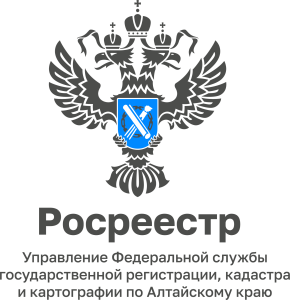 Росреестр по Алтайскому краю возобновляет личный прием граждан	С 1 июля в Управлении Росреестра по Алтайскому краю возобновляется личный прием граждан предусмотренного федеральным законом № 59-ФЗ 
«О порядке рассмотрения обращений граждан Российской Федерации».	Личный прием граждан в Управлении проводят руководитель ведомства, его заместители, начальники отделов аппарата, а также межмуниципальных и территориальных отделов по предварительной записи в соответствии с графиком личного приема. Начальник Межмуниципального Хабарского отдела Чухрай Я.А. осуществляет прием граждан по вторникам	:	14.00-17.00		и пятницам: 	09.00-12.00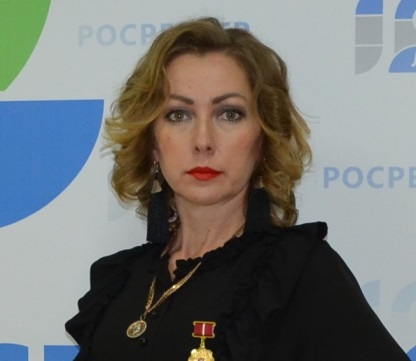 